Задание на повторение: русский язык 1.10.2020Русский язык 1.10.2020Задание на повторение: русский язык 1.10.2020Русский язык (01.10.2020)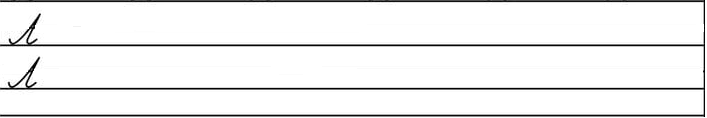 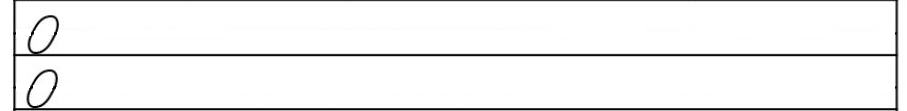 